LP-HIS-FM-78-REQUEST FORM v 5.0 (May 2021)VIAPATH LIVER HISTOPATHOLOGY SERVICE Liver Labs, Institute of Liver Studies
3rd Floor Cheyne Wing, King's College Hospital NHS Foundation Trust
Denmark Hill, London SE5 9RS
Tel. +44(0)20 3299 1208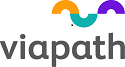 